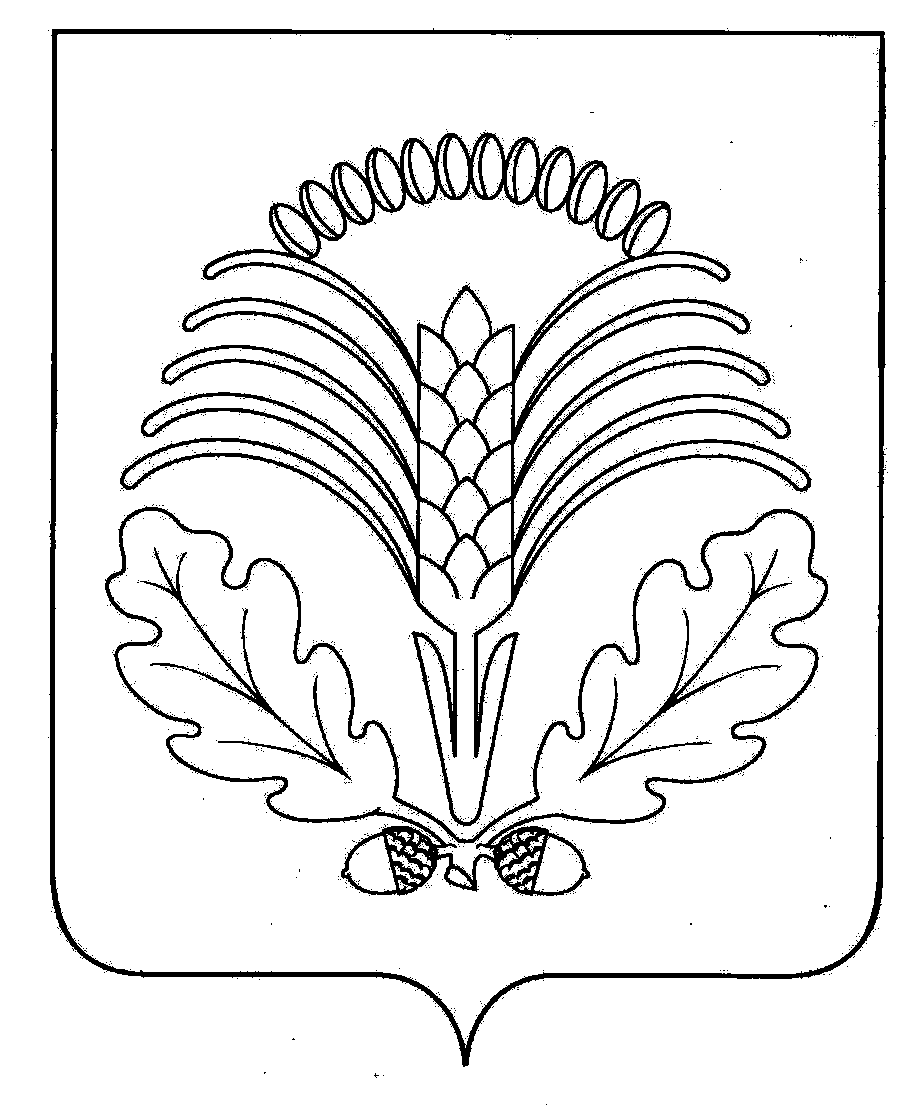 Официальная информация Совета народных депутатов Грибановского  муниципального районаРЕШЕНИЕ                                        ПО РЕЗУЛЬТАТАМ ПУБЛИЧНЫХ СЛУШАНИЙпо вопросу «О районном бюджете на 2016 год» Обсудив вопрос «О районном бюджете на 2016 год»РЕШИЛИ:Одобрить районный бюджет на 2016 год. Настоящее решение опубликовать в «Грибановском муниципальном вестнике».Рекомендовать Совету народных депутатов Грибановского муниципального района утвердить районный бюджет на 2016 год.Председатель рабочей группы по подготовке и проведению публичных слушаний                                                                           Л.Н. Корнеева14 декабря 2015 года14.00 часовЗдание администрации Грибановского муниципального районапгт. Грибановский